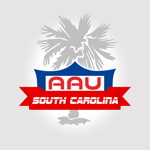 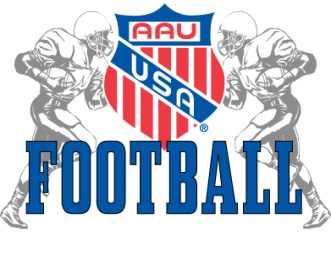 District: South Carolina 						Age Group: 8UProgram Name: PALMETTO STAMPEDE	Program Code:  WY6E5FAthlete InformationDistrict: South Carolina 						Age Group: 10UProgram Name: PALMETTO STAMPEDE	Program Code:  WY6E5FAthlete InformationDistrict: South Carolina 						Age Group: 12UProgram Name: PALMETTO STAMPEDE	Program Code:  WY6E5FAthlete InformationAthlete NameDOBMembership NumberMembership DateKermit Davis09/12/20095AD3DDA909/07/2018Barrett Goyert05/08/20105A4YD6A908/23/2018Nathan Pope08/29/20095A5W4TA908/25/2018Devon Sinoc04/20/20105ADYY6A909/07/2018Johnathan Mantey03/25/20115B8DTBA910/01/2018Camryn Frantz09/22/20105B8E38A910/01/2018Athlete NameDOBMembership NumberMembership DateJayden Britt  09/26/20075AC3DEA909/06/2018Tyrese Evans12/11/20085ADDEBA908/24/2018Dillon Frantz09/30/20075B8E39A910/01/2018Derrick Grant12/06/20075B8AEAA910/01/2018Frank Ham III03/28/20085A5W7WA908/25/2018Chase Jenkins07/22/20095ADWEEA909/07/2018Chandler Jenkins08/27/20075ADWEDA909/07/2018Jahmarion Lott03/04/20085A4FA5A908/24/2018Jeremiah McCray09/05/20075WYT7TA808/31/2018Meliq McGowan09/05/20075A77FFA9	0	8/30/2018Cole Mercado06/08/20085A4F75A908/24/2018Jonathan Middleton Jr02/10/20095A5W4TA908/25/2018Kaleb Polacios01/10/20095A4ETBA908/24/2018Anthony Palmer06/09/20085A5W4EA908/25/2018Kalli Peake01/23/20085B8E3AA901/23/2008Taveion Scott07/06/20085A4EBDA908/24/2018Francis Lloyd10/25/20075B695AA909/26/2018Jatavius Cameron04/11/20085BYD7FA9Athlete NameDOBMembership NumberMembership DateTyler Bennett02/11/20065B8CWBA910/01/18Aaron Carter06/16/20065A4BTAA908/24/18Brandon Davis11/28/20055A5WEFA908/25/18Braylen Palmer02/14/20065A5W4FA908/25/18Carlon Smith 03/02/20075A4DE8A908/24/28D’antre Ham02/19/20065A5W7TA908/25/18Dylan Horrell09/24/20065A4A9YA908/24/18Everett Goyert06/01/20065A4YD7A908/23/18Jahmeel Gadson12/14/20055ABDAWA909/05/18Jayden Lacavera08/03/20065A8B5FA909/01/18Jeremiah Jackson07/25/20065A394CA908/22/18Logan Hodge11/23/20055A4DE7A908/24/18Jermaine Jackson Jr02/17/065A93B5A909/02/18J’Dean Jackson03/30/075A93B4A909/02/18Jaderrio Lott09/21/20055AAB8WA909/04/18Kameron Smalls07/13/20075ACACCA909/06/18Ke’amauri Saulters03/24/185AC4W3A99/5/2018Christian Turner09/16/20055B4W96A909/19/18Terry Scott05/09/20065A4EBEA908/24/18Jaquez Jenkins02/11/200708/24/18Nicholas Brindle09/04/185A9E5AA909/04/18Xavier Anderson03/16/20065A4EEEA908/24/18Eric Shivers11/04/20065A4EEWA1008/24/18Kayden Gaddist07/07/20065A4BAFA908/24/18Timothy Lloyd11/13/20055B6959A909/26/18Davion Brown03/16/2006496BA4A710/01/18